SURVIVAL OR EXTINCTIONbyKEVIN MUGUR GALALAEPART NINECONCEAL AND DECEIVE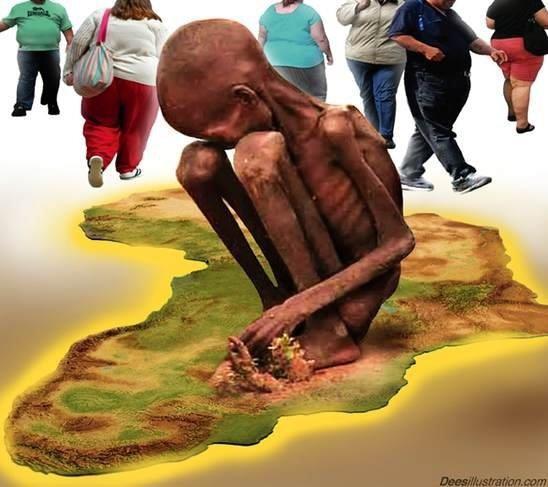 (PART ONE: LIFE OR DEATH; PART TWO: FOLLOW THE MONEY; PART THREE: NEED NOT GREED; PART FOUR: TAMING THE WOLVES; PART FIVE: DISCARD ME NOT; PART SIX: HEAD AND HAND; PART SEVEN: POWER OF MONEY; PART EIGHT: BURDEN OF RESPONSIBILITY)What I shall attempt here is to get you, the reader, to “see a world in a grain of sand and heaven in a wild flower, hold infinity in the palms of your hand and eternity in an hour”; if I may be allowed to borrow William Blake’s poetic genius to describe our earthly problems.  In other words, I shall try, in just a few pages, to paint a picture of the complex world we live in and the problems we have inherited.   Governing by deceptionSince global concerns are antithetical to national interests they will forever be outside the narrow focus of national assemblies.  As such, they have been designated international security prerogatives and, in recognition of this fact, issues of global governance have been divorced from national assemblies and are being pursued by a shadow government of U.N., U.S. and E.U. technocrats and bureaucrats whose enforcement arm is a hydra with a thousand heads, each with its own function.Matters of global concern fall under the purview of global governance and trump all national interests.  International security prerogatives impose undemocratic and unpalatable conditions on national governments who are forced to bypass democratic processes and circumvent or even violate the rule of law to follow the directives of the United Nations, where the global government is seated, by concealing the facts and the objectives from their own people and deceiving and even forcing them to accept policies and measures decided upon by a technocratic oligarchy who thinks in terms of what is best for the world and not for single nations and what is sustainable into the future and not merely preferable today.  Consequently, the decisions made by those in charge of global governance are unpleasant impositions for the citizens of nation states and their elected assemblies.  Global autocracy trumps and often undermines national democracy.  Whatever democracy is left is limited to a very narrow scope, reducing national assemblies to the rather humble and limited status of mere provincial authorities.  To preserve the illusion of democracy, secrecy and deception are standard operating procedures and, as a result, everything we are told is a complete lie or a partial truth.  To bypass democratic checks and balances western European governments and the United States, who pride themselves on the strength of their liberal democracies, have empowered the private sector to form think-tanks and fund non-governmental-organizations to act behind the scenes, beyond the rule of law, and above democratic checks and balances so as to advance the vital objectives of the globalization-depopulation effort.      Through funding constraints and select appointments, the United Nations and its agencies are controlled and manipulated to ensure that its human resources and infrastructure are used to legitimize and carry out the directives emanating from the private sector.  In turn, the United Nations and its agencies as well as the national bureaucracies of wealthy nations act as a counterforce to unbridled private wealth by regulating corporate, industry and banking entities to ensure that their power is limited to accomplishing public policy goals.  In this fashion, close cooperation and a balance of power is achieved between private and public interests whereby governments and the UN rely on corporations to fulfill goals that require undemocratic and unlawful actions, while corporations rely on governments and the UN to remove all legal and political obstacles that stand in their way by creating a regulatory framework and providing the legal immunity necessary to enable corporations to destroy national protections and monopolies.  This system is ideally suited to shatter the old world of nation states and their narrow interests and to construct the new world of global unity and interests.  Thus, on the ashes of the old, the new rises like a phoenix.  So long as the balance of power between private and public interests is maintained, and one does not prostitute the other, the world can live in peace and pursue common goals without getting bogged down by prejudices, be they racial, cultural, political or religious in nature.  This, at least, is the plan.  But to maintain international peace and advance universal prosperity depends on humankind’s ability to share existing natural resources regardless where they are found, hence globalization; to disseminate knowledge globally so that all people and all nations can progress in step, hence the information and digital revolution; to live cleanly so that we do not destroy the environment, hence sustainable development; and to bring human civilization in equipoise with nature, hence depopulation.  To survive our emancipation from a national to an international system and from an industrial to a post-industrial era without exhausting the earth’s resources, killing one another, and destroying all life on earth, the international community must succeed in accomplishing these four major objectives: globalization, digitization, sustainability, and depopulation.   Each on its own is a massive undertaking and poses tremendous problems, but all together create a nightmare of unprecedented proportions; for not only does each objective require a fine balance, but all four need to be in equilibrium as well.   Let me illustrate.  Think of human civilization as a living organism, wherein economics is its cardiovascular system (heart), politics its central nervous system (brain), ecology its respiratory system (lungs), and people its motor system (limbs).  One cannot function without the other and the organism as a whole cannot function unless all parts work together seamlessly.  GLOBALIZATIONGlobalization is the economic remedy to a cardiovascular system that is being patched up from the disparate parts of independent nation states to a global whole.  Globalization requires the destruction of national protections to ensure that resources are extracted and used without prejudice and regardless where they are found, or where they are made into consumer goods, so as to fulfill the needs and living requirements of every human being on earth.  The rationale is simple; resources are unevenly distributed but universally needed. Some countries are resource rich while others are resource poor.  Why should Saudi Arabia, which is a political entity that did not exist until 1932, control vast deposits of oil that are the result of millions of years of geological processes?  That oil belongs to the world and not just to Saudi Arabia.  That oil is the lifeblood of the global economy, which is why its extraction, refinery and distribution are carefully guarded and controlled internationally, and why the money Saudi Arabia receives from the sales of its oil is funneled back into the global economy. By the same token, why should Brazil, Russia and Canada, which have the largest supplies of fresh water in the world by virtue of their fortunate geographic locations, be the sole beneficiaries of that water when many parts of the world are dry and thirsty?  Without water there can be no life and so globalization ensures that drinking water is taken from regions where it is abundant and shipped to regions that are dry.  Canada, for instance, receives most of its fruits and vegetables from California, where fields are irrigated with water piped from the northern states.  If Canada is to continue enjoying fresh fruits and vegetables throughout the year from the warm climate and fertile fields of California, then it makes perfect sense for Canada to allow some of its abundant water to be piped down to California for irrigation, especially during periods of intense drought.  Globalization makes every natural resource a global resource that cannot be monopolized by any single nation but can instead flow freely through the cardiovascular system of the global economy by being made available on the free market to the highest bidder so it can be put to maximum use for the benefit of all.   Globalization also ensures that everyone’s money is recognized and exchangeable and that all nations can bid for natural resources on the free market.  Seen in this light, the regulations, tariffs and duties – thus the protectionist barriers – by which nations interrupt the free flow of capital, goods and services are like blood clots that need to be removed if the global organism is to be nourished properly with the resources it needs, so that all its cells – all human beings – are fed and cared for.  That is why free trade agreements are pushed through.  And that is why ever larger multinational corporate entities – entities that have no allegiance to any nation state – have been created and sent bulldozing into the economies of nation states.  From a national perspective, regulations, tariffs and duties are good for the nation because they protect its workers and bring in much needed revenue for state treasuries.  But from a global perspective these protectionist barriers are nothing more than theft by parasitical highway robbers who add to the cost of goods and services, slow down their production and delivery, and keep the world divided and fractured.   The globalists view the world as an indivisible whole and seek to reorganize it as such, which requires that they destroy the myriad existing national structures and assemble in their stead a global and unified structure on the ashes of the old, a structure that has no flag and no cultural allegiance.   Economics being vital to everyone’s survival and prosperity it is the best weapon of coercion and the most effective tool of forging cooperation out of division and dissent.  It is difficult if not impossible to rally the masses behind an idea or a dogma for very long but rather easy to maintain their interest by virtue of economic necessity.  That is why politics, religion and even culture had to give way to economics.  Material necessity is the ultimate common denominator since everyone needs food and things to survive and, as such, material necessities trump all other considerations; be they religious, cultural, ideological, racial or political.  So the rationale for globalization is sound indeed but the process is painful and difficult because vast numbers of people are being displaced and deeply rooted vested interests shattered; interests that are often reinforced by cultural predilections and by traditional ways of doing things.  As a result, globalization is seen as a destroyer of cultures when in fact it is merely the sober recognition of unavoidable material realities and a natural response to meeting these material realities.  As such, globalization is the logical step in the evolution of civilization, an evolution that this time is flying on the wings of an advancing global storm of science and technology; a storm that is shaking the strongest edifices to the very foundation and is wiping off the face of the earth any and all structures that can no longer withstand the test of time.  Ultimately, this evolution is driven by the insatiable human desire to keep up with the Joneses, who for the time being happen to be westerners.  It is also driven by the complexity of our advanced civilization, which demands resources from all corners of the world.  It is driven by the realization that we can no longer accept a reality where some are starving while others are obese and that at a time when we can witness in real-time the privations of human beings at the other end of the world we can no longer insulate ourselves from their suffering and pretend that there is nothing we can do about it.  It is driven by the understanding that unless we share the existing resources, regardless where they are found, in a civilized and organized fashion, it is only a matter of time until resource scarcity creates flare points that will eventually and inevitably explode into outright war, as has happened in the first half of the 20th century, and that this time nuclear weapons will spell the end for all of us.  Last, it is driven by the unbearable pressures of overpopulation and the lack of new continents and virgin lands to colonize and exploit, which means that the only remaining alternative is to grow into one another, share generously, work smarter, and do more with less.   The forces that drive globalization are unstoppable and anyone who stands in their way in the false belief that they can arrest time, ignore material imperatives, and hide behind national frontiers soon suffers a rude awakening.  Resistance to globalization is futile because it is a historic and material reality, a phenomenon of our evolving civilization, a consequence of our insatiable wants and highest aspirations, and a manifestation of our desire to progress and to be good to one another.  While the intent of globalization is noble, the rationale sound, and the forces driving it unstoppable, there are terrible consequences to deal with, as would be expected from such a vast reorganization of human civilization and from such a rapid advance of modernity.    Millions of people across the world are being displaced and rendered jobless by this global reorganization of the economy into ever larger and more efficient units of production that can produce increasingly more goods, cheaper, faster, and with ever fewer workers.  As corporate giants swallow up an increasingly large share of the economy and employ the latest manufacturing methods, employment opportunities will continue to dwindle and unemployment will become the norm rather than the exception.  This reality, however, is yet to be acknowledged by the capitalist system, those who control it, and those who regulate it, and who have buried their heads in the sand and are ignoring the cries of desperation piercing the global skies.  Global policy makers, however, are not ignoring the problem.  They are working day and night to ensure that the unavoidable reality of chronic unemployment and resource scarcity do not spell the end of peace and stability worldwide.  They have realized that the only way to prevent disaster is to redistribute wealth globally to ensure that it reaches every one regardless whether one is a productive member of society or not, since employment henceforth will be rare and rarer.    They have realized that it is not enough to produce sufficient goods and services for everyone unless they can be distributed to everyone.  They have consequently realized that the only way to distribute wealth in a capitalist socio-economic system fractured by nation states and with as many unproductive as there are productive members is to move swiftly to a global digital currency and to centralize control of that currency so that enough money can reach every human being on the planet, regardless whether they are productive or unproductive, black or white, communist or capitalist, and thus soften the edges of individual desperation and national turmoil so as to preempt internal social conflict and thus prevent external war.  Only a centrally-controlled digital currency can be devoid of biases and prejudices and used to secure enough purchasing power for all 7 billion people on earth and the global and strategic redistribution of wealth created by giant corporate entities so as to prevent mass starvation and conflict during this age of chronic and growing unemployment at a time of growing demand for limited natural resources already exploited to the limit.  Only a centrally-controlled digital currency can ensure that capital is not hoarded either by individuals or nations, that liquidity is optimal, that countries are kept solvent, that money is not subject to human prejudices, and that goods and services are made available to all corners of the earth.  As the developing world becomes developed, which it must if it is to acquire the same standard of living as the developed world, and people are displaced from the land and pushed into the cities, unemployment grows by leaps and bounds and more people are rendered obsolete and become redundant in a global economic system that has use for only a fraction of them. Equally, as the developed world is sucked dry of capital and jobs, so as to even the playing field between the West and the Rest, opportunities for employment dry up and millions are disposed of and economically marginalized.  Unless these displaced multitudes in the developed and developing world are kept afloat, they will resort to violence to get the basic necessities of life.  The only way to maintain global stability during this period of transition to a global and unified system is to switch to a global digital currency without delay.    Only then will the global cardiovascular system be complete.  Without a global digital currency the global cardiovascular system will be incapable to pump enough goods and services effectively and worldwide.  Furthermore, if resources are to be distributed without prejudice globally, every country must abdicate national control of its resources to multinational corporations.  That is why we see countries like Syria, Iran, the Ukraine and Russia under great and growing pressure to become fully subsumed into the new world order.  No country can be allowed to be only partly subsumed, so as to draw benefits from the globalized world while refusing to share in the sacrifices that will be required of every country and person over the next three decades if we are to be able to accommodate an additional 2 to 3 billion people, which is the projected global population growth until the global population peaks in 2040 or 2050 at 9 or 10 billion.   It is only by tapping into the sum total of the earth’s resources and by using them most effectively and efficiently that we will be able to make ends meet and avoid disaster during the next 30 years while the global population is still growing and the world needs to share resources with an increasing number of people. Without a global digital currency the world’s 7 billion people will not be able to have purchasing power parity and their economic wellbeing will be forever subject to manipulation by bankers, currency traders, and capitalists who will seek to exploit national differences, pit workers in developing against workers in developed nations, and profit from speculation.   Nationalism, racism, and vested economic and professional interests stand in the way of the globalization of the economy, which seeks nothing more than to create a common economic destiny for all mankind and an equal playing field so that everyone’s material needs are met.  But more than anything it is fear of the unknown and fear of being forgotten and railroaded by a giant global structure that makes millions of people disposable and dispensable in its rush to swallow up the globe and lock it into a unified structure where everyone is forced to play fair and share nicely.  If globalization is to succeed it must close the wealth gap between developed and developing nations and provide a safety net for every human being on the planet displaced by this grand transition so that no one is left behind.  The system must be fine-tuned to be humane and serve more than just the material needs of people.   This system, however, is anything but humane because it lacks the ability to distribute the wealth created increasingly by transnational corporations, corporations designed to make goods and provide services efficiently and that consequently employ fewer workers than the national industrial entities they destroyed or absorbed.  This system is self-destructive and will collapse on itself unless a way is found to give every human being the money necessary to buy the goods and services provided increasingly by giant corporations.  And this can only be accomplished with a digital global currency that is centrally controlled.  When this digital currency becomes reality, and it will, bankers will become redundant; great concentrations of wealth will no longer be necessary and therefore no longer tolerated; wages will be similar irrespective of country, which will enable the rapid closing of the wealth gap between the West and the Rest; and competition for employment will be replaced by shared employment, since the employed would otherwise have to support the unemployed.  DIGITIZATIONDigitization is the political remedy to a central nervous system that is being patched up from the disparate parts of independent nation states to a global whole.Digitization enables the storage of all human generated knowledge, its free flow and free access, and its rapid and cheap dissemination.  If globalization is to provide the material necessities to every human being on the planet by acting as its cardiovascular system, digitization acts as its central nervous system by providing every human being with the knowledge necessary to partake in civilization.    While globalization puts the tools and materials necessary for the creation of goods and services in the hands of people, digitization gives them the knowhow to properly use these tools and materials.  Both materials and knowhow are necessary to establish developed societies capable of using the fruits of science and technology and the earth’s natural resources to provide the highest standard of living possible for the greatest number of people possible.  In my analogy, the components of digitization, the hardware and the software, are equivalent to the brain and the nervous system in the human body.  The brain stores the world’s knowhow, while the nervous system transfers and collects data to and from all parts of the world.  The World Wide Web in this analogy is the nervous system of human civilization, collecting and transferring data on the information highway.  The brain is the United Nations and its agencies as well as the US government agencies, all other governments on earth being dependent and subservient to the greater data collection abilities and analytical powers of the US and UN.  There can be no equality of opportunity for individuals and no equal playing field for nations unless the information highway reaches every corner of the world and every human being on earth has equal access to it.  It is this understanding that propels the vast and rapid expansion of the telecommunications network and why high cellular phone charges in the developed world are used to subsidize the expansion of the information highway into the developing world.  Yet the free flow and free access to information necessary in a globalized world poses several problems for the stability and health of the system.  Digitization has made the collection, storage and dissemination of information infinitely more efficient than when these functions were performed primarily by human brain power.  Consequently, vast numbers of people have become obsolete as they are being replaced by computers in every industry and at every level of every industry exacerbating an already chronic unemployment situation.  Equally important, digitization alters the system beyond recognition by placing it outside the control of even the most powerful central authorities, the UN and the US, who are losing the ability to process fast enough and well enough the vast information collected so as to properly program the system and steer it towards objectives that best serve mankind.  The system has acquired a life of its own but lacks a brain powerful and sophisticated enough to give it a conscience and a soul.  The system is therefore a soulless and partially brain dead machine, an insensate monster that has been set in motion but can neither maintain the right pace nor move in the right direction because the nervous system grows faster than the brain and floods it with data it cannot properly process.  Secondly, the United Nations, which is being legitimized as the collective brain of the world receives information from the four corners of the world but lacks the ability to have its orders carried out on the ground because national authorities and their narrow interests are at odds with the international authority of the United Nations and its global interests.  So long as national authorities are not fully subsumed by the international authority of the United Nations the brain will be handicapped because its orders will not result in action where and when it is sorely needed.  Lastly, the collection, transfer and storage of information is being interfered with both from the top and the bottom, that is, by nation states and by the international community and this perverts the quality of the information that reaches the brain which in turn lowers the quality of the decisions it makes.  Countries, for instance, manipulate the statistics in order to look good or to extract more money from the international community.  Professional groups manipulate the data to protect their turf, high wages, and monopolies.  And health ministries, justice ministries, intelligence agencies, and the military-industrial complex, who are in charge of carrying out covert actions on behalf of the international community, censor huge chunks of data to protect their secrets and to stifle dissent thus severely impairing the brain’s ability to identify the reality on the ground and make necessary adjustments.  The need for secrets forces various stakeholders to censor and as they do this they interfere with the free flow of information perverting the system.  This means that the brain no longer receives the entire information and that the information it receives is skewed thus disabling the ability of policy makers to make the right decisions.  As a result of all these factors, the central nervous system of our civilization is dysfunctional.  Only a global democratic government operating with full transparency and in compliance with the highest standards of international law could provide the brain power, honesty, accountability and chain of command necessary for a just and fair globalized world.  Absent justice and fairness, global unity will not endure.  SUSTAINABILITYSustainability is the ecological remedy to a respiratory system that is being patched up from the disparate parts of independent nation states into a global whole.  Sustainability enables human civilization to endure and remain healthy.  Our overall activities pollute the environment and require more resources than Mother Nature can give without jeopardizing all life on earth.  Sustainability demands that we manage our human consumption to reduce our negative impact on the environment.  The analogy with the respiratory system is very apt because our industry pumps greenhouse gasses and other pollutants into the atmosphere that we then breathe.  The very metabolism of our bodies is at stake because in polluting the environment we pollute ourselves.  To live sustainably we are forced to build our homes and cities in eco-friendly ways, grow our food differently, generate energy from renewable sources, and that we consume less.  So long as our numbers grow, however, environmental sustainability will remain a distant dream since even the most aggressive efforts to reduce our carbon footprint and environmental impact will be annulled by the demands of our exploding numbers.In my analogy with the human body, the lung of the developed world is ten times larger than that of the developing world even though the population is ten times larger in the developing world than it is in the developed world.  This imbalance in the respiratory system of the world causes serious problems within civilization.The combined output of our civilization’s lungs is also too great for the closed system of our planet, a system whose limits we have long reached and surpassed, which means that we are living on borrowed time and that we will soon run out of air.  This causes serious problems between civilization and nature.   Until such time as both lungs are the same size the world will not be able to breathe properly and we will be fighting for gas masks.  Equally, until such time as our lungs are small enough to breathe no more oxygen than Mother Earth can generate we run the risk of asphyxiating ourselves and all life on earth.  The tough prescriptions of Agenda 21 and the Millennium Development Goals are desperate attempts to prevent our self-asphyxiation.  Until such time as we reach them we will be hyperventilating.  Too many people, consuming too many resources, beyond Earth’s carrying capacity, at the cost of biodiversity, and with dire impact on the planet’s life-support systems shatter the viability of sustainable development.   And this brings us to depopulation.  DEPOPULATIONDepopulation is the man-made remedy to a motor system that is being patched up from the disparate parts of independent nation states to a global whole.The resulting global whole has too much dead weight because the globalization of the economy has made workers redundant, the digitization of information has made people obsolete, ecological sustainability has made human beings unaffordable, and our success as a species has made overpopulation our greatest problem.   All of these considerations are material not political, which is why every country on earth has been forced to adopt some form or other of population control and why population control has been decoupled from political considerations.  Some refuse to admit that the depopulation imperative is unavoidable and seek shelter behind religious tenets blaming economic injustice for the poverty and desperation we see in the world today.  And though economic injustice is a contributor, the pressures overpopulation exert on resources are the root cause of poverty throughout the world.  Nothing illustrates this point better than the resilience of poverty in communist countries, where economic injustice has been eradicated, but where population pressures on resources have caused universal poverty.  Those who refuse to recognize that population control measures are inevitable because they offend their religious beliefs and moral principles, advocate for a return to the past and to isolationism.  But whether people choose a return to traditional ways and thus isolation or whether they choose forging ahead towards greater technical and scientific progress and ever higher standards of living, the need to drastically reduce the population is inescapable.  In the first instance, isolationism requires an abundance of land to act as a buffer zone between groups of people and between nations.  Today’s gross overpopulation has robbed us all of the luxury of space.  There is no extra land to serve as buffer zones.  We are crowded in ever denser urban environments and try to eke as much food as possible from every acre of cultivated land.  So in order to return to isolationism we would have to drastically reduce the global population in order to free land to act as buffer zones.  But to achieve this requires international coordination and cooperation which make isolationism impossible.  In the second instance, progress requires increasingly greater demand on natural resources since our ever increasing standards of living come with an ever increasing ecological footprint.  So the better we live the more we consume per capita, which means that the world’s finite resources will only be able to accommodate fewer not more of us. Only a universal and open population control policy delegated by a neutral agency with the authority to impose its will throughout the globe and to explain its decisions openly will ensure that we bring the population under control and reduce our numbers to a sustainable level and that the difficult life and death decisions demanded by the demographic transition are carried out and followed through by every country on earth.  *The analysis above shows us that the brain, heart, lungs and limbs of our incipient global civilization are not fully formed and still dysfunctional.  Its constituent parts are not working as they are supposed to and are even working against each other.  Billions suffer as a result of our global civilization’s convulsions that unless overcome will spell the end for all of us.  The convulsions will not cease unless we nourish this child of our own creation, named Global Civilization, and endow him with our highest values and the best in human nature.  As it is, he is unformed and struggling to hang on to life as a premature baby would.  He needs us to care for him.  He needs our love.   And he needs our sacrifices.    We must invest in him everything we have, everything we hold dear, and everything we know.  We can discard nothing but we must reexamine everything.  We need India’s consciousness, China’s discipline, Islam’s community spirit, the West’s analytical prowess, Africa’s earthliness, Latin America’s faith, Judaism’s internationalism, Buddhism’s introspection, Christianity’s ability to forgive.  We need the cultural richness of every country and the talents of every human being on earth to imbue our child, Global Civilization, with the best in us so that it can be better than any of us and, in turn, help us become better than any before us.  Now, more than ever, we need to stand on the shoulders of giants, not hide in their shadows.The facts show us the way.  They show us that in order to get the heart of our premature baby to beat strongly and to beat for all of us we must give it all the blood it needs and open its arteries and veins.  We must, in other words, supply it with all the world’s riches, our natural and human resources, and finish building a global infrastructure so that in turn this heart can beat for all of us and can be strong enough to pump the world’s riches back to us in equal measure.The facts show us that in order to get the brain of our premature baby to think straight and to memorize everything we know and to teach it to be considerate to all of us, he must know everything we know and he must know everything about every one of us, so that he is not led astray by our foibles and failures. We must, in other words, share with him our most intimate thoughts and fears, and our loftiest ideas and aspirations, so that he can be smart enough and wise enough to enlighten us all with his brilliance and kind enough to ennoble us all with his compassion.  The facts show us that in order to get the lungs of our premature baby to breathe deeply and to breathe fresh air we must allow it to breathe with both lungs equally and give it fresh air to breathe.  We must, in other words, live cleaner lives and humbler lives so that those who come after us can live better and cleaner lives than us and the future of our children and of our species is safeguarded by our actions not undermined.  The facts show us that in order to get the limbs of our premature baby to be dexterous, coordinated and agile we must put the baby on a diet because he was born obese and we must show him how to use his arms and legs so that he does not punch himself in the face or scratch his eyes out by mistake.  We must, in other words, reduce our numbers and work cooperatively rather than competitively so that our child grows up to be trim and fit and at home in the bosom of nature not at war with her.  As we learn to look at the world from this anthropomorphic perspective the cold abstractions that we have come to hate because we cannot understand will become warm comforts that give us strength and pride in what we do and certainty in what we have to do.  As soon as we look at our emerging global civilization as our baby, as the progeny of our love for one another, we can nurture this baby to grow up in love and to give his love to all of us in return, for we are all his parents and are equally deserving of his love.  The world seen from the stratospheric heights of global governance need not be cold.  On the contrary, it can be as enchanting as the sight of our blue planet from the solitude of space.  And so we come to OM Principle seven:If the good in us does not triumph the evil in us will.  To displace the evil that has taken root between the cracks of our weaknesses and divisions, we must patch up our differences and live by the same laws and by the same code.  Our leaders, who behind closed doors have long agreed to act as one and who have artificially inseminated the world with the seed of our common denominators, must now find the courage and integrity to stand in front of the world united and speak with one voice.  They must ask us for forgiveness for having had no faith in us and for the cruelties they have done onto us for our own sake.  And we must ask them for forgiveness for having deserted them and for expecting the impossible from them while caring only for our narrow interests and forsaking the world.  For it is only this reconciliation that will enable us to give our Global Civilization, our child, the love and attention it deserves.  To give this child the love and attention it deserves we must ask not what our countries can do for us, but what we can do for the world…for the world is our true and only country.  And in so asking and doing, one day we will be able to proudly say that although our child was born in agony, he lives in ecstasy.PRINCIPLE 7NEITHER GREED NOR ARTIFICIAL EQUITYNo bill shall pass into law that compromises the highest standards of international law, violate the individual’s dignity, or alter the division of wealth and labour advocated by OM. Never again will humanity allow capitalist greed and class-interest to divide us by giving rise to immoral and destructive inequities. Nor will we ever again allow communism’s artificial division of wealth through misguided methods of redistribution to destroy private initiative and entrepreneurship.